ZPRAVODAJ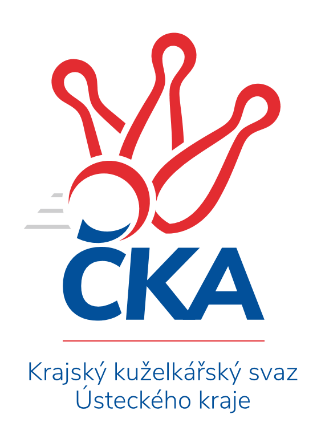 OKRESNÍ PŘEBOR – SKUPINA – B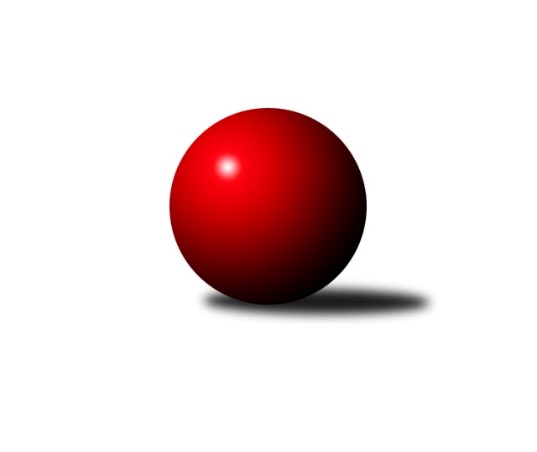 Č.5Ročník 2019/2020	18.10.2019Nejlepšího výkonu v tomto kole: 1658 dosáhlo družstvo: TJ Teplice Letná CVýsledky 5. kolaSouhrnný přehled výsledků:TJ Teplice Letná D	- KO Česká Kamenice B	1:5	1464:1574	2.0:6.0	17.10.TJ Kovostroj Děčín C	- Sokol Ústí n. L. B	5:1	1594:1534	6.0:2.0	17.10.TJ Teplice Letná C	- TJ Union Děčín	4:2	1658:1465	6.0:2.0	17.10.Sokol Ústí n. L. C	- Sokol Roudnice n. L.	2:4	1509:1531	3.0:5.0	18.10.SKK Bohušovice C	- ASK Lovosice B	4:2	1554:1483	5.0:3.0	18.10.Tabulka družstev:	1.	TJ Kovostroj Děčín B	4	4	0	0	20.0 : 4.0 	24.0 : 8.0 	 1646	8	2.	KO Česká Kamenice B	5	4	0	1	20.0 : 10.0 	25.5 : 14.5 	 1560	8	3.	TJ Kovostroj Děčín C	4	3	0	1	18.0 : 6.0 	24.5 : 7.5 	 1554	6	4.	Sokol Roudnice n. L.	4	3	0	1	15.0 : 9.0 	19.0 : 13.0 	 1569	6	5.	Sokol Ústí n. L. B	5	3	0	2	19.0 : 11.0 	22.5 : 17.5 	 1496	6	6.	SKK Bohušovice C	4	2	0	2	10.0 : 14.0 	13.0 : 19.0 	 1435	4	7.	Sokol Ústí n. L. C	5	2	0	3	16.0 : 14.0 	19.5 : 20.5 	 1531	4	8.	TJ Union Děčín	3	1	0	2	8.0 : 10.0 	10.0 : 14.0 	 1541	2	9.	ASK Lovosice B	5	1	0	4	9.0 : 21.0 	14.0 : 26.0 	 1454	2	10.	TJ Teplice Letná C	5	1	0	4	7.0 : 23.0 	13.0 : 27.0 	 1516	2	11.	TJ Teplice Letná D	4	0	0	4	2.0 : 22.0 	7.0 : 25.0 	 1368	0Podrobné výsledky kola:	 TJ Teplice Letná D	1464	1:5	1574	KO Česká Kamenice B	Martin Pokorný	 	 181 	 194 		375 	 0:2 	 419 	 	200 	 219		Jan Chvátal	Markéta Matějáková	 	 189 	 207 		396 	 2:0 	 361 	 	187 	 174		Eva Říhová	Petr Saksun	 	 171 	 168 		339 	 0:2 	 386 	 	187 	 199		Olga Urbanová	Eduard Skála *1	 	 189 	 165 		354 	 0:2 	 408 	 	199 	 209		Věra Šimečkovározhodčí: Skála Eduardstřídání: *1 od 61. hodu Jana NěmečkováNejlepší výkon utkání: 419 - Jan Chvátal	 TJ Kovostroj Děčín C	1594	5:1	1534	Sokol Ústí n. L. B	Čestmír Dvořák	 	 205 	 203 		408 	 2:0 	 368 	 	188 	 180		Jiří Pulchart	Pavel Nevole	 	 192 	 197 		389 	 1:1 	 395 	 	216 	 179		Eugen Šroff	Roman Slavík	 	 193 	 196 		389 	 2:0 	 366 	 	186 	 180		Vladimír Mihalík	Miroslav Jiroušek	 	 205 	 203 		408 	 1:1 	 405 	 	197 	 208		Pavel Mihalíkrozhodčí: Marie ČihákováNejlepšího výkonu v tomto utkání: 408 kuželek dosáhli: Čestmír Dvořák, Miroslav Jiroušek	 TJ Teplice Letná C	1658	4:2	1465	TJ Union Děčín	Jiří Říha	 	 223 	 196 		419 	 1:1 	 422 	 	218 	 204		Martin Dítě	Michal Horňák	 	 175 	 196 		371 	 1:1 	 378 	 	201 	 177		Jan Baco	Jan Brhlík st.	 	 199 	 199 		398 	 2:0 	 315 	 	153 	 162		Václav Pavelka	Martin Soukup	 	 215 	 255 		470 	 2:0 	 350 	 	191 	 159		Zdeněk Štětkarozhodčí: Eva StaňkováNejlepší výkon utkání: 470 - Martin Soukup	 Sokol Ústí n. L. C	1509	2:4	1531	Sokol Roudnice n. L.	Karel Zatočil	 	 189 	 204 		393 	 1:1 	 389 	 	195 	 194		Petr Došek	Pavel Nováček	 	 176 	 192 		368 	 1:1 	 385 	 	206 	 179		Josef Kecher	Jiří Kyral	 	 192 	 185 		377 	 1:1 	 374 	 	174 	 200		Alois Haluska *1	Jaroslav Kuneš	 	 165 	 206 		371 	 0:2 	 383 	 	176 	 207		Jiří Wošrozhodčí: Kuneš Jaroslavstřídání: *1 od 33. hodu Radek PlickaNejlepší výkon utkání: 393 - Karel Zatočil	 SKK Bohušovice C	1554	4:2	1483	ASK Lovosice B	Vladimír Chrpa	 	 167 	 199 		366 	 1:1 	 420 	 	230 	 190		Petr Zalabák st.	Josef Devera ml.	 	 202 	 197 		399 	 1:1 	 367 	 	152 	 215		Eva Kuchařová	Petr Prouza ml.	 	 218 	 167 		385 	 1:1 	 406 	 	212 	 194		Zdeněk Šimáček	Jan Klíma	 	 202 	 202 		404 	 2:0 	 290 	 	134 	 156		Miroslav Hnykrozhodčí: Josef DeveraNejlepší výkon utkání: 420 - Petr Zalabák st.Pořadí jednotlivců:	jméno hráče	družstvo	celkem	plné	dorážka	chyby	poměr kuž.	Maximum	1.	Martin Soukup 	TJ Teplice Letná C	437.75	292.3	145.5	4.3	2/3	(470)	2.	Miroslav Bachor 	TJ Kovostroj Děčín B	435.00	296.3	138.7	4.7	1/1	(446)	3.	Jiří Jablonický 	TJ Kovostroj Děčín B	421.33	283.3	138.0	3.7	1/1	(471)	4.	Zdeněk Štětka 	TJ Union Děčín	415.50	291.5	124.0	11.0	2/3	(481)	5.	Jiří Kyral 	Sokol Ústí n. L. C	414.33	282.3	132.0	5.8	3/3	(441)	6.	Miroslav Jiroušek 	TJ Kovostroj Děčín C	411.00	293.5	117.5	6.0	1/1	(414)	7.	Petr Došek 	Sokol Roudnice n. L.	407.17	281.3	125.8	6.3	3/3	(429)	8.	Antonín Hrabě 	TJ Kovostroj Děčín B	405.75	283.5	122.3	5.8	1/1	(414)	9.	Miroslav Rejchrt 	TJ Kovostroj Děčín B	405.50	275.0	130.5	4.3	1/1	(422)	10.	Petr Kumstát 	TJ Union Děčín	405.50	290.0	115.5	9.0	2/3	(410)	11.	Jan Brhlík  st.	TJ Teplice Letná C	403.33	291.0	112.3	9.3	3/3	(411)	12.	Pavel Nevole 	TJ Kovostroj Děčín C	403.25	282.5	120.8	6.0	1/1	(415)	13.	Pavel Mihalík 	Sokol Ústí n. L. B	402.00	289.8	112.3	7.5	2/3	(405)	14.	Jan Klíma 	SKK Bohušovice C	400.00	275.3	124.7	6.3	3/3	(415)	15.	Alois Haluska 	Sokol Roudnice n. L.	399.50	280.5	119.0	10.5	2/3	(423)	16.	Jan Chvátal 	KO Česká Kamenice B	399.11	287.1	112.0	12.0	3/3	(419)	17.	Jaroslav Kuneš 	Sokol Ústí n. L. C	393.50	269.0	124.5	10.5	2/3	(416)	18.	Olga Urbanová 	KO Česká Kamenice B	392.67	283.9	108.8	9.6	3/3	(406)	19.	Mirka Bednářová 	TJ Kovostroj Děčín C	392.00	272.0	120.0	9.0	1/1	(392)	20.	Jiří Woš 	Sokol Roudnice n. L.	390.67	282.2	108.5	9.8	3/3	(409)	21.	Petr Zalabák  st.	ASK Lovosice B	390.13	274.4	115.8	6.8	2/2	(420)	22.	Roman Slavík 	TJ Kovostroj Děčín C	389.00	274.0	115.0	10.0	1/1	(389)	23.	Pavel Klíž 	ASK Lovosice B	387.83	277.0	110.8	11.3	2/2	(430)	24.	Eva Říhová 	KO Česká Kamenice B	386.89	275.4	111.4	7.6	3/3	(405)	25.	Čestmír Dvořák 	TJ Kovostroj Děčín C	386.50	282.0	104.5	9.0	1/1	(408)	26.	Jana Sobotková 	TJ Kovostroj Děčín B	385.50	281.0	104.5	13.0	1/1	(393)	27.	Josef Kecher 	Sokol Roudnice n. L.	383.00	271.5	111.5	6.8	2/3	(388)	28.	Vladimír Mihalík 	Sokol Ústí n. L. B	381.44	270.9	110.6	10.1	3/3	(396)	29.	Martin Pokorný 	TJ Teplice Letná D	379.75	273.5	106.3	10.5	2/3	(387)	30.	Jiří Pulchart 	Sokol Ústí n. L. B	378.78	263.9	114.9	8.3	3/3	(392)	31.	Vladimír Chrpa 	SKK Bohušovice C	378.50	267.2	111.3	11.0	3/3	(409)	32.	Pavel Nováček 	Sokol Ústí n. L. C	377.78	261.7	116.1	10.9	3/3	(407)	33.	Eugen Šroff 	Sokol Ústí n. L. B	377.50	276.5	101.0	11.5	2/3	(395)	34.	Michal Horňák 	TJ Teplice Letná C	372.67	261.0	111.7	12.0	3/3	(393)	35.	Libor Hekerle 	KO Česká Kamenice B	368.33	270.7	97.7	13.7	2/3	(410)	36.	Radek Plicka 	Sokol Roudnice n. L.	366.50	251.5	115.0	11.0	2/3	(389)	37.	Simona Puschová 	Sokol Ústí n. L. C	366.25	268.3	98.0	12.5	2/3	(387)	38.	Václav Pavelka 	TJ Union Děčín	363.67	266.0	97.7	17.3	3/3	(395)	39.	Karel Zatočil 	Sokol Ústí n. L. C	362.44	271.0	91.4	15.1	3/3	(393)	40.	Jiří Houdek 	TJ Kovostroj Děčín C	359.67	264.3	95.3	14.3	1/1	(371)	41.	Eva Staňková 	TJ Teplice Letná C	358.33	270.3	88.0	16.0	3/3	(365)	42.	Jan Baco 	TJ Union Děčín	356.33	254.7	101.7	14.3	3/3	(378)	43.	Markéta Matějáková 	TJ Teplice Letná D	355.67	254.0	101.7	14.2	3/3	(396)	44.	Luďka Maříková 	SKK Bohušovice C	348.00	256.5	91.5	13.5	2/3	(362)	45.	Eva Kuchařová 	ASK Lovosice B	345.25	250.0	95.3	12.6	2/2	(367)	46.	Sabina Dudešková 	TJ Teplice Letná C	344.50	259.0	85.5	18.0	2/3	(356)	47.	Josef Růžička 	Sokol Ústí n. L. B	344.00	252.0	92.0	14.0	2/3	(368)	48.	Ivan Králik 	TJ Teplice Letná D	343.67	248.7	95.0	11.7	3/3	(351)	49.	Petr Saksun 	TJ Teplice Letná D	322.67	243.3	79.3	18.7	3/3	(339)	50.	Josef Krupka  st.	Sokol Ústí n. L. B	321.00	238.5	82.5	17.5	2/3	(323)	51.	Miroslav Hnyk 	ASK Lovosice B	289.00	208.0	81.0	24.0	2/2	(290)	52.	Magdalena Šabatová 	SKK Bohušovice C	282.50	221.5	61.0	27.0	2/3	(289)		Martin Dítě 	TJ Union Děčín	422.00	291.0	131.0	10.0	1/3	(422)		Zdeněk Šimáček 	ASK Lovosice B	419.50	274.0	145.5	4.5	1/2	(433)		Jiří Říha 	TJ Teplice Letná C	419.00	289.0	130.0	11.0	1/3	(419)		Věra Šimečková 	KO Česká Kamenice B	408.00	288.0	120.0	9.0	1/3	(408)		Josef Devera  ml.	SKK Bohušovice C	407.50	286.0	121.5	8.0	1/3	(416)		Milan Pecha  st.	TJ Union Děčín	398.00	268.0	130.0	9.0	1/3	(398)		Petr Prouza  ml.	SKK Bohušovice C	384.50	280.5	104.0	12.5	1/3	(385)		Petr Zalabák  ml.	ASK Lovosice B	382.00	275.5	106.5	12.0	1/2	(384)		Jana Zvěřinová 	TJ Teplice Letná C	366.00	271.0	95.0	11.0	1/3	(366)		Jindřich Hruška 	TJ Teplice Letná C	342.00	250.5	91.5	15.5	1/3	(373)		Jana Němečková 	TJ Teplice Letná D	303.00	223.0	80.0	25.0	1/3	(303)		Sylva Vahalová 	SKK Bohušovice C	298.00	211.0	87.0	18.0	1/3	(298)		Martin Kubištík  st.	TJ Teplice Letná D	291.00	218.0	73.0	20.0	1/3	(291)Sportovně technické informace:Starty náhradníků:registrační číslo	jméno a příjmení 	datum startu 	družstvo	číslo startu
Hráči dopsaní na soupisku:registrační číslo	jméno a příjmení 	datum startu 	družstvo	Program dalšího kola:6. kolo22.10.2019	út	16:00	Sokol Roudnice n. L. - TJ Union Děčín (dohrávka z 4. kola)	24.10.2019	čt	17:00	TJ Teplice Letná C - KO Česká Kamenice B	24.10.2019	čt	17:00	TJ Teplice Letná D - TJ Kovostroj Děčín B	25.10.2019	pá	17:00	Sokol Roudnice n. L. - ASK Lovosice B	25.10.2019	pá	17:00	SKK Bohušovice C - TJ Kovostroj Děčín C	25.10.2019	pá	17:00	TJ Union Děčín - Sokol Ústí n. L. B				Sokol Ústí n. L. C - -- volný los --	Nejlepší šestka kola - absolutněNejlepší šestka kola - absolutněNejlepší šestka kola - absolutněNejlepší šestka kola - absolutněNejlepší šestka kola - dle průměru kuželenNejlepší šestka kola - dle průměru kuželenNejlepší šestka kola - dle průměru kuželenNejlepší šestka kola - dle průměru kuželenNejlepší šestka kola - dle průměru kuželenPočetJménoNázev týmuVýkonPočetJménoNázev týmuPrůměr (%)Výkon3xMartin SoukupTeplice C4703xMartin SoukupTeplice C119.24701xMartin DítěUnion Děčín4221xJan ChvátalČ. Kamenice B112.244191xPetr Zalabák st.Lovosice B4201xPetr Zalabák st.Lovosice B110.154201xJan ChvátalČ. Kamenice B4191xVěra ŠimečkováČ. Kamenice B109.34081xJiří ŘíhaTeplice C4191xMartin DítěUnion Děčín107.034221xVěra ŠimečkováČ. Kamenice B4081xČestmír DvořákKovostroj C106.91408